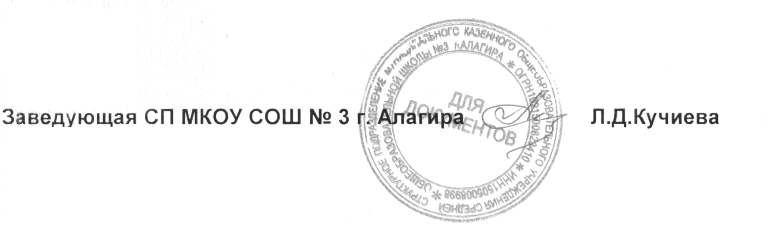 Сведенияо выпускниках 11 класса СПМКОУ СОШ№3 г. Алагира  2016\17 учебного года.Итого из 10 выпускников 11 класса: ВУЗы – 6 человек; техникум  - 1; ПУ – 2; работает – 1.№ФИО выпускникаКуда поступил (а)ФакультетСпециаль-ностьФорма обуче-нияГород1Ачеева Лаура АсланбековнаСОГУЭкономический экономисточнаяВладикавказ2Базаев Давид АнвердиевичПТУ №1Рекламное делоспециалист по рекламеочная Владикавказ3Газзаев Тамерлан ГермановичГГАУЭкономическийэкономисточнаяВладикавказ4Гагиева Диана МуриковнаТорговый техникумменеджментменеджерочнаяВладикавказ5Гасишвили  Николай БадриевичПТУ №7Машинист автомобильного кранамашинисточнаяВладикавказ6Джанаева Радмила РусланонаМФПУ «Синергия»Ресторанный и гостиничный бизнесменеджерочнаяМосква7Джиоева Вероника ЕгнатовнаГГАУВетеринарный факультетВетеринарочнаяВладикавказ8Калухова Алина ОлеговнаСОГУСтоматологияСтоматологочнаяВладикавказ9Марзоева Диана ТаймуразовнаФинансовый Университет при Правительстве г. МоскваГосударственное муниципальное управлениеэкономисточная Владикавказ10Нигколов Марат Русланович                                                     работает                                                     работает                                                     работает                                                     работает                                                     работает